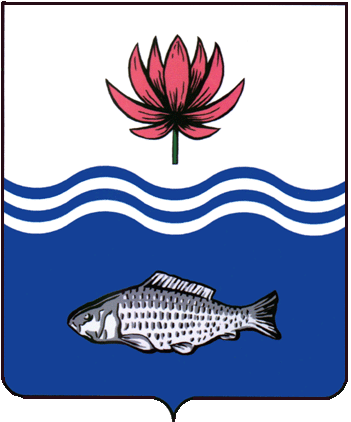 АДМИНИСТРАЦИЯ МО "ВОЛОДАРСКИЙ РАЙОН"АСТРАХАНСКОЙ ОБЛАСТИПОСТАНОВЛЕНИЕО передаче в общедолевую собственностьв порядке приватизации квартиру №24 в доме№ 40 по улице Школьная в с. Зеленга,Володарского района Астраханской областиВ соответствии с Федеральным законом от 06.10.2003г. №131-Ф3 «Об общих принципах организации местного самоуправления в Российской Федерации», Федеральным Законом РФ от 4 июля 1991 г. N 1541-1 «О приватизации жилищного фонда в РФ», рассмотрев заявление Салминой Нины Николаевны, 29.06.1948г.р., паспорт 12 02 541842, выдан Володарским РОВД Астраханской области от 05.11.2002 года, о предоставлении в собственность в порядке приватизации жилой квартиры, администрация МО «Володарский район»ПОСТАНОВЛЯЕТ:1.	Передать безвозмездно в общедолевую собственность квартиру №24 в доме №40, по улице Школьная, в с. Зеленга, Володарского района Астраханской области, общей площадью квартиры 39,2 кв.м., кадастровый номер: 30:02:070101:2108 Салминой Нине Николаевны, 22.06.1948г.р., паспорт 12 02 541842, выдан Володарским РОВД Астраханской области от 05.11.2002 года и Юдину Сергею Ивановичу, паспорт 1205 980504, выдан Володарским РОВД Астраханской области от 15.09.2005г.2.	Право собственности на основании Договора передачи квартиры в собственность в порядке приватизации зарегистрировать в межмуниципальном отделе по Володарскому, Красноярскому и Приволжскому району Управления Федеральной службы государственной регистрации, кадастра и картографии по Астраханской области.3.	Контроль за исполнением данного постановления оставляю за собой.И.о. заместителя главыпо оперативной работе					              Р.Т. Мухамбетов           от 18.03.2022 г.N  344